T.CSİNCAN KAYMAKAMLIĞITEMELLİ ÇOK PROGRAMLI ANADOLU LİSESİ MÜDÜRLÜĞÜ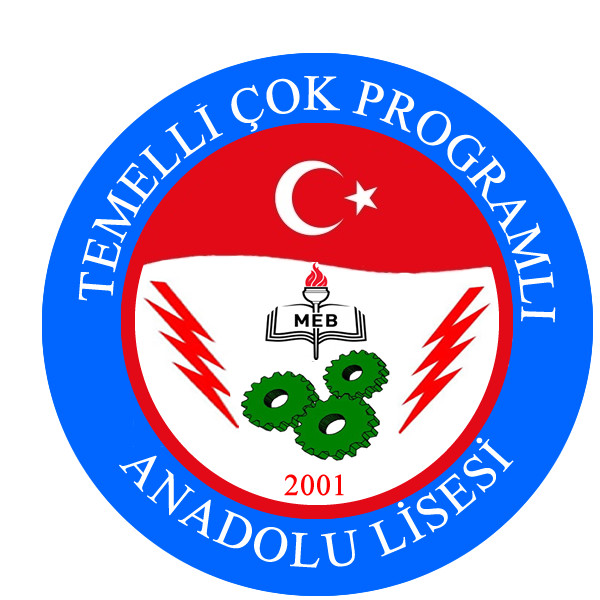 2019-2023 STRATEJİK PLANI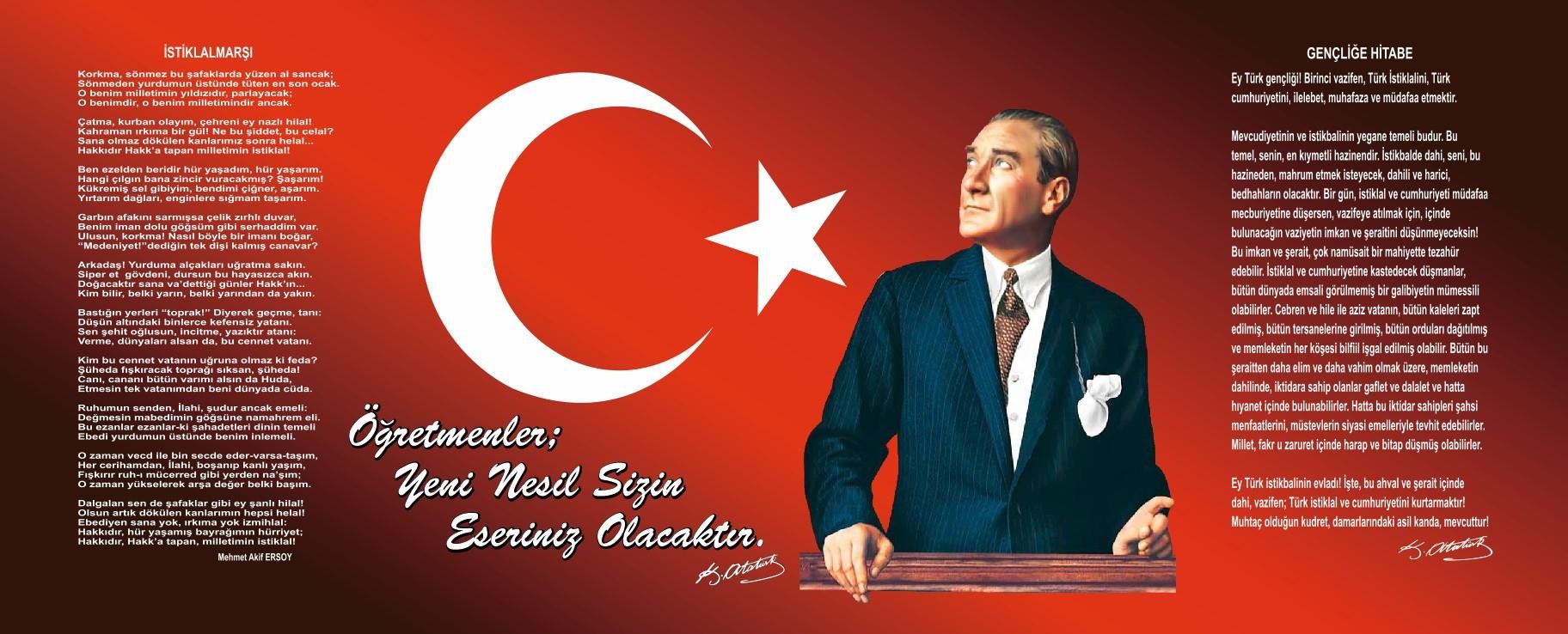 OKUL MÜDÜRÜ SUNUŞUİş ve işlemleri daha etkin verimli yapmanın yolu planlamadan geçer. Çalışma yaşamında her gün teknolojik ve sosyolojik değişikliklerin zorlamaları ile karşılaşırız. Ortaya çıkan sorunlar karşısında şaşırıp hatalar yapmadan çıkış yolları ve çözümler bulabilmek daha önceden bunları görebilmeyi ve önlemler almayı gerektirir. Plansızlık ve düzensizlik kargaşayı yaratır. Kargaşa ise işleri oluruna bırakmaktır. İyi bir plan yapmak için ilk önce nerede ve hangi durumda olduğumuzu bilmemiz gereklidir. Buradan hareketle varmak istediğimiz amacı belirleriz. Bu amaca ulaşmak içinde çeşitli stratejiler geliştirmek gerekmektedir.Eğitim kalitemizi yükseltmek için yapmış olduğumuz Stratejik Eylem Planımız da mevcut koşullarımızı değerlendirmek; zayıf ve güçlü yönlerimizi belirlemek; vizyonumuz ve misyonumuz doğrultusunda hedeflerimizi açığa çıkarmak yollarıyla, kendini doğal süreci dâhilinde yenileyen dünyaya uyum sağlayacak ve onun bu gelişim sürecine etkin olarak müdahil olabilecek nitelikte bireyler yetiştirme, güzel bir gelecek yaratma ve bir manada geleceğe hazır olmaya çalışmaktan ziyade geleceği ellerimizde şekillendirme, şeffaflığı ve denetlenebilme özelliğini ortaya çıkarma arzusuna hizmet etmektedir. Gelişen ve sürekliliği izlenebilen, bilgi ve planlama temellerine dayanan güçlü bir yaşam standardı ve ekonomik yapı; stratejik amaçlar, hedefler ve planlanmış zaman diliminde gerçekleşecek uygulama faaliyetleri ile (STRATEJİK PLAN) oluşabilmektedir.Toplam Kalite Yönetimi oluşturmak için eğitim ve öğretim başta olmak üzere insan kaynakları ve kurumsallaşma, sosyal faaliyetler, alt yapı, toplumla ilişkiler ve kurumlar arası ilişkileri kapsayan 2019–2023 stratejik planı hazırlanmıştır.Temelli Çok Programlı Anadolu Lisesi stratejik planlama çalışmasına önce durum tespiti, yani okulun Durum Analizi yapılarak başlanmıştır. Durum Analizi tüm idari personelin ve öğretmenlerin katılımıyla uzun süren bir çalışma sonucu ilk şeklini almış, sonra Okul yönetimi ile öğretmenlerden oluşan beş kişilik bir kurul tarafından yapılmıştır. Daha sonra Durum Analizi sonuçlarına göre stratejik planlama aşamasına geçilmiştir. Bu süreçte okulun amaçları, hedefleri, hedeflere ulaşmak için gerekli stratejiler, eylem planı ve sonuçta başarı veya başarısızlığın göstergeleri ortaya konulmuştur. Denilebilir ki SWOT analizi bir kilometre taşıdır okulumuzun bugünkü resmidir ve stratejik planlama ise bugünden yarına nasıl hazırlanmamız gerektiğine dair kalıcı bir belgedir. Stratejik Plan' da belirlenen hedeflerimizi ne ölçüde gerçekleştirdiğimiz, plan dönemi içindeki her yılsonunda gözden geçirilecek ve gereken revizyonlar yapılacaktır.Temelli Çok Programlı Anadolu Lisesi Stratejik Planı (2019–2023), belirtilen amaç ve hedeflere ulaşmamızda okulumuzun gelişme ve kurumsallaşma süreçlerine önemli katkılar sağlayacağına inanmaktayız.Planın hazırlanmasında emeği geçen Strateji Yönetim Ekibi’ne tüm kurum ve kuruluşlara öğretmen, öğrenci ve velilerimize teşekkür ederim.Cennet KAYAOkul MüdürüBÖLÜM I: GİRİŞ ve PLAN HAZIRLIK SÜRECİ2019-2023 dönemi stratejik plan hazırlanması süreci Üst Kurul ve Stratejik Plan Ekibinin oluşturulması ile başlamıştır. Ekip tarafından oluşturulan çalışma takvimi kapsamında ilk aşamada durum analizi çalışmaları yapılmış ve durum analizi aşamasında paydaşlarımızın plan sürecine aktif katılımını sağlamak üzere paydaş anketi, toplantı ve görüşmeler yapılmıştır.Durum analizinin ardından geleceğe yönelim bölümüne geçilerek okulumuzun amaç, hedef, gösterge ve eylemleri belirlenmiştir. Çalışmaları yürüten ekip ve kurul bilgileri altta verilmiştir.STRATEJİK PLAN ÜST KURULUBÖLÜM II: DURUM ANALİZİDurum analizi bölümünde okulumuzun mevcut durumu ortaya konularak neredeyiz sorusuna yanıt bulunmaya çalışılmıştır.Bu kapsamda okulumuzun kısa tanıtımı, okul künyesi ve temel istatistikleri, paydaş analizi ve görüşleri ile okulumuzun Güçlü Zayıf Fırsat ve Tehditlerinin (GZFT) ele alındığı analize yer verilmiştir.Okulun Kısa TanıtımıOkulumuz 2001-2002 Eğitim-Öğretim yılında, Çok Programlı Lise olarak, Genel Lise ve Meslek Lisesi olarak hizmete açılmıştır. Anadolu Meslek Lisesi 4 alanı ile Bilişim Teknoloji Alanı (Donanım), Elektrik-Elektronik Teknoloji Alanı, Tesisat Teknoloji ve İklimlendirme Alanı ve Çocuk Gelişimi Alanları ile Hizmete başlamıştır. 2016-2017 Eğitim- Öğretim Yılında Anadolu İmam hatip Lisesini de hizmete açarak. 3 farklı türde lise ile Eğitim hayatını sürdürmektedir. Okulumuz Temelli beldesinin tek ortaöğretim okuludur ve taşımalı eğitim merkezidir.Temelli Çok Programlı Anadolu Lisesi hizmete girdiği tarihten bu yana toplam 582  mezun vermiştir.Okulumuz 300 parselde 14576 metrekare alana kurulmuştur.Okulumuz 1 müdür, 2 müdür yardımcısı, 34 öğretmen ve 231 öğrenci ile Eğitim-Öğretime devam etmektedir.Okulumuzda 3’ü idareci (1 müdür, 2 müdür yardımcısı); 7 meslek dersleri öğretmeni (2 Bilişim Teknolojileri, 2 Tesisat teknolojileri, 2 Elektrik-Elektronik,1 Çocuk Gelişimi); 27 Kültür Dersleri Öğretmeni (2 Tarih, 2 İngilizce, 1 Almanca, 1 Felsefe,1 Coğrafya, 4 Matematik, 4 Türk Dili ve Edebiyatı, 1 Fizik, 2 Biyoloji, 2 Kimya, 2 Din Kültürü, 1 İhl Meslek Dersleri, 1 Arapça, 1 Beden Eğitimi, 1Müzik, 1 Rehberlik, ) olmak üzere toplam 37 öğretmen görev yapmaktadır.Okulun Mevcut Durumu: Temel İstatistiklerOkul KünyesiOkulumuzun temel girdilerine ilişkin bilgiler altta yer alan okul künyesine ilişkin tabloda yer almaktadır.Temel Bilgiler Tablosu- Okul KünyesiÇalışan Bilgileri okulumuzun çalışanlarına ilişkin bilgiler altta yer alan tabloda belirtilmiştirÇalışan Bilgileri TablosuOkulumuz Bina ve Alanları Okulumuzun binası ile açık ve kapalı alanlarına ilişkin temel bilgiler altta yer almaktadır.Okul Yerleşkesine İlişkin BilgilerSınıf ve Öğrenci BilgileriOkulumuzda yer alan sınıfların öğrenci sayıları alttaki tabloda verilmiştir.*Sınıf sayısına göre istenildiği kadar satır eklenebilir.Donanım ve Teknolojik KaynaklarımızTeknolojik kaynaklar başta olmak üzere okulumuzda bulunan çalışır durumdaki donanım malzemesine ilişkin bilgiye alttaki tabloda yer verilmiştir.Teknolojik Kaynaklar Tablosu	Gelir ve Gider BilgisiOkulumuzun genel bütçe ödenekleri, okul aile birliği gelirleri ve diğer katkılarda dâhil olmak üzere gelir ve giderlerine ilişkin son iki yıl gerçekleşme bilgileri alttaki tabloda verilmiştir.Paydaş AnaliziKurumumuzun temel paydaşları öğrenci, veli ve öğretmen olmakla birlikte eğitimin dışsal etkisi nedeniyle okul çevresinde etkileşim içinde olunan geniş bir paydaş kitlesi bulunmaktadır. 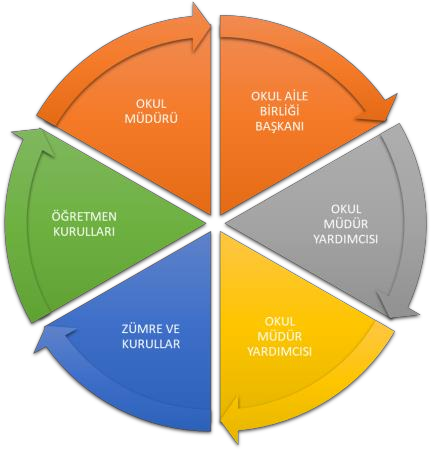 Paydaşlarımızın görüşleri anket, toplantı, dilek ve istek kutuları, elektronik ortamda iletilen önerilerde dâhil olmak üzere çeşitli yöntemlerle sürekli olarak alınmaktadır.Paydaş anketlerine ilişkin ortaya çıkan temel sonuçlara altta yer verilmiştir * :Öğrenci Anketi Sonuçları:Okulumuzdaki bu anketimize 100 öğrencimiz katılmıştır.Anket sonucuna göre öğrencilerin öğretmen, okul idaresi ve rehber öğretmenle iletişimlerinin iyi olduğu belirlenmiştir.Sanatsal ve kültürel aktivitelerin arttırılması gerektiği belirlenmiştir.Öğretmen Anketi Sonuçları:Okulumuzda yapılan anket çalışmasına 37 öğretmenimiz katılmıştır. Yapılan anket çalışmasının sonucunda öğretmenlerimizin okul idaresinin öğretmenler arasında ayrımcılık yapmadan tarafsız bir şekilde sorunlara yaklaşarak eğitim öğretim faaliyetlerini yerine getirdiği belirlenmiştir. Okulumuzda sosyal kültürel faaliyetlerin yetersiz olması öğretmenler tarafında belirtilmiştir.Veli Anketi Sonuçları:Okulumuzda yapılan anket çalışmasına 100 veli katılmıştır. Anket sonucuna göre velilerin okul idaresi, rehber öğretmen ve öğretmenlerimizden memnun oldukları belirlenmiştir. Okul idaresine ve öğretmenlere istedikleri zaman ulaşabildiklerini sorunları dile getirebildiklerini belirtmişlerdir. Okulumuzda sosyal ve kültürel faaliyetlerimizin yetersiz olduğu veliler tarafınca belirtilmiştir.GZFT (Güçlü, Zayıf, Fırsat, Tehdit) Analizi *Okulumuzun temel istatistiklerinde verilen okul künyesi, çalışan bilgileri, bina bilgileri, teknolojik kaynak bilgileri ve gelir gider bilgileri ile paydaş anketleri sonucunda ortaya çıkan sorun ve gelişime açık alanlar iç ve dış faktör olarak değerlendirilerek GZFT tablosunda belirtilmiştir. Dolayısıyla olguyu belirten istatistikler ile algıyı ölçen anketlerden çıkan sonuçlar tek bir analizde birleştirilmiştir.Kurumun güçlü ve zayıf yönleri donanım, malzeme, çalışan, iş yapma becerisi, kurumsal iletişim gibi çok çeşitli alanlarda kendisinden kaynaklı olan güçlülükleri ve zayıflıkları ifade etmektedir ve ayrımda temel olarak okul müdürü/müdürlüğü kapsamından bakılarak iç faktör ve dış faktör ayrımı yapılmıştır.İçsel Faktörler *Güçlü YönlerZayıf YönlerDışsal Faktörler *FırsatlarTehditlerGelişim ve Sorun AlanlarıGelişim ve sorun alanları analizi ile GZFT analizi sonucunda ortaya çıkan sonuçların planın geleceğe yönelim bölümü ile ilişkilendirilmesi ve buradan hareketle hedef, gösterge ve eylemlerin belirlenmesi sağlanmaktadır.Gelişim ve sorun alanları ayrımında eğitim ve öğretim faaliyetlerine ilişkin üç temel tema olan Eğitime Erişim, Eğitimde Kalite ve kurumsal Kapasite kullanılmıştır. Eğitime erişim, öğrencinin eğitim faaliyetine erişmesi ve tamamlamasına ilişkin süreçleri; Eğitimde kalite, öğrencinin akademik başarısı, sosyal ve bilişsel gelişimi ve istihdamı da dâhil olmak üzere eğitim ve öğretim sürecinin hayata hazırlama evresini; Kurumsal kapasite ise kurumsal yapı, kurum kültürü, donanım, bina gibi eğitim ve öğretim sürecine destek mahiyetinde olan kapasiteyi belirtmektedir.Gelişim ve sorun alanlarına ilişkin GZFT analizinden yola çıkılarak saptamalar yapılırken yukarıdaki tabloda yer alan ayrımda belirtilen temel sorun alanlarına dikkat edilmesi gerekmektedir.Gelişim ve Sorun AlanlarımızBÖLÜM III: MİSYON, VİZYON VE TEMEL DEĞERLEROkul Müdürlüğümüzün Misyon, vizyon, temel ilke ve değerlerinin oluşturulması kapsamında öğretmenlerimiz, öğrencilerimiz, velilerimiz, çalışanlarımız ve diğer paydaşlarımızdan alınan görüşler, sonucunda stratejik plan hazırlama ekibi tarafından oluşturulan Misyon, Vizyon, Temel Değerler; Okulumuz üst kurulana sunulmuş ve üst kurul tarafından onaylanmıştır. MİSYONUMUZ 	Atatürk ilke ve devrimlerine bağlı, çağın gelişen ihtiyaçlarına cevap veren, gelişen teknolojiyi kullanabilen, iletişim becerileri gelişmiş, sorun çözme becerisine sahip, üretken, yaratıcı, özgüvenli, girişimci, etik değerleri özümsemiş, ulusal değerlere sahip, kendisine, ailesine toplumuna ve milletine karşı sorumluluk duyguları ile hareket eden, ülkemizin iş ve hizmet alanlarının gereksinimini karşılayacak biçimde sağlıklı, mutlu ve başarılı bireyler yetiştirmektir. VİZYONUMUZ *Bilgi çağında ve geleceğin Türkiye’sinde etkin rol alan, Türkiye Cumhuriyeti’nin ve tüm dünya ülkelerinin gelecekteki ihtiyaçlarına göre meslek alanları  oluşturan, sürekli gelişen, yenilikçi, öncü ve örnek bir kurum olmaktır.TEMEL DEĞERLERİMİZ *1) Atatürk ilke ve devrimlerine sahip çıkan, çağdaş Türkiye Cumhuriyeti'ni koruyan ve yaşatan bireyler yetiştiririz.2) Öğrencilerimize çağın gereksinimleri doğrultusunda modern ve teknolojik derslikler hazırlamakta, zengin öğrenme ortamları sunmaktayız.3) Okulumuzda adil, güvene dayalı ilişkiler, sevgi, saygı, gönüllülük, çalışma ve sürekli öğrenmeyi önde tutarız.4) Yönetim, öğretmen, çalışan ve öğrencilerimizle birbirine kenetlenmiş, paylaşımcı ve karşılıklı sorumluluklarının bilincinde olan güçlü bir aileyiz.5) Tüm çalışanlarımız işini severek yapar, bilgi ve birikimini paylaşır ve dayanışma içinde hareket eder.6) Çalışanlarımızın yenilikçi görüşlerine değer verir, gelişimlerini destekler, başarılarını takdir ederiz.7) Ülkemizin aydınlık geleceği için, donanımlı, çok yönlü, ana diline hakim, sorgulayan, özgüvenli, yaratıcı, üretken, kendisiyle barışık, onurlu, mutlu, sağlıklı ve başarılı bireyler yetiştiririz.8) Ulusal değerleri özümseyip, bunun ışığında yeni değerlerin geliştirilmesinde model oluruz.9) Kişisel ve toplumsal sorumlulukları almaya her zaman talibiz ve bunun ülke için taşıdığı önemin bilincindeyiz.10)Bilim, kültür, sanat ve spor etkinliklerine, ulusal ve uluslararası düzeyde katılmak ve etkinliklerde başarılı olmak öncelikli hedeflerimizdendir.BÖLÜM IV: AMAÇ, HEDEF VE EYLEMLERTEMA I: EĞİTİM VE ÖĞRETİME ERİŞİMEğitim ve öğretime erişim okullaşma ve okul terki, devam ve devamsızlık, okula uyum ve oryantasyon, özel eğitime ihtiyaç duyan bireylerin eğitime erişimi, yabancı öğrencilerin eğitime erişimi ve hayatboyu öğrenme kapsamında yürütülen faaliyetlerin ele alındığı temadır.Stratejik Amaç 1:Kayıt bölgemizde yer alan çocukların okullaşma oranlarını artıran, öğrencilerin uyum ve devamsızlık sorunlarını gideren etkin bir yönetim yapısı kurulacaktır. ***Stratejik Hedef: Kayıt bölgemizde yer alan çocukların okullaşma oranları artırılacak ve öğrencilerin uyum ve devamsızlık sorunları da giderilecektir. ***Performans GöstergeleriTEMA II: EĞİTİM VE ÖĞRETİMDE KALİTENİN ARTIRILMASIEğitim ve öğretimde kalitenin artırılması başlığı esas olarak eğitim ve öğretim faaliyetinin hayata hazırlama işlevinde yapılacak çalışmaları kapsamaktadır.Bu tema altında akademik başarı, sınav kaygıları, sınıfta kalma, ders başarıları ve kazanımları, disiplin sorunları, öğrencilerin bilimsel, sanatsal, kültürel ve sportif faaliyetleri ile istihdam ve meslek edindirmeye yönelik rehberlik ve diğer mesleki faaliyetler yer almaktadır.Stratejik Amaç 2:Öğrencilerimizin gelişmiş dünyaya uyum sağlayacak şekilde donanımlı bireyler olabilmesi için eğitim ve öğretimde kalite artırılacaktır.Stratejik Hedef 2.1. Öğrenme kazanımlarını takip eden ve velileri de sürece dâhil eden bir yönetim anlayışı ile öğrencilerimizin akademik başarıları ve sosyal faaliyetlere etkin katılımı artırılacaktır. (Akademik başarı altında: ders başarıları, kazanım takibi, üst öğrenime geçiş başarı ve durumları, karşılaştırmalı sınavlar, sınav kaygıları gibi akademik başarıyı takip eden ve ölçen göstergeler, Sosyal faaliyetlere etkin katılım altında: sanatsal, kültürel, bilimsel ve sportif faaliyetlerin sayısı, katılım oranları, bu faaliyetler için ayrılan alanlar, ders dışı etkinliklere katılım takibi vb ele alınacaktır.)Performans GöstergeleriEylemlerStratejik Hedef 2.2. Etkin bir rehberlik anlayışıyla, öğrencilerimizi ilgi ve becerileriyle orantılı bir şekilde üst öğrenime veya istihdama hazır hale getiren daha kaliteli bir kurum yapısına geçilecektir.(Üst öğrenime hazır: Mesleki rehberlik faaliyetleri, tercih kılavuzluğu, yetiştirme kursları, sınav kaygısı vb, İstihdama Hazır: Kariyer günleri, staj ve işyeri uygulamaları, ders dışı meslek kursları vb ele alınacaktır.)Performans GöstergeleriEylemler*TEMA III: KURUMSAL KAPASİTEStratejik Amaç 3:Eğitim ve öğretim faaliyetlerinin daha nitelikli olarak verilebilmesi için okulumuzun kurumsal kapasitesi güçlendirilecektir.Stratejik Hedef 3.1. (Kurumsal İletişim, Kurumsal Yönetim, Bina ve Yerleşke, Donanım, Temizlik, Hijyen, İş Güvenliği, Okul Güvenliği, Taşıma ve servis vb konuları ele alınacaktır.)Performans GöstergeleriEylemlerBÖLÜM V: MALİYETLENDİRME2019-2023 Stratejik Planı Faaliyet/Proje Maliyetlendirme TablosuBÖLÜM VI: İZLEME VE DEĞERLENDİRMEOkulumuz Stratejik Planı izleme ve değerlendirme çalışmalarında 5 yıllık Stratejik Planın izlenmesi ve 1 yıllık gelişim planın izlenmesi olarak ikili bir ayrıma gidilecektir.Stratejik planın izlenmesinde 6 aylık dönemlerde izleme yapılacak denetim birimleri, il ve ilçe millî eğitim müdürlüğü ve Bakanlık denetim ve kontrollerine hazır halde tutulacaktır.Yıllık planın uygulanmasında yürütme ekipleri ve eylem sorumlularıyla aylık ilerleme toplantıları yapılacaktır. Toplantıda bir önceki ayda yapılanlar ve bir sonraki ayda yapılacaklar görüşülüp karara bağlanacaktır.EKLER:“ÖĞRETMEN GÖRÜŞ VE DEĞERLENDİRMELERİ” ANKET FORMUOkulumuzun Olumlu (başarılı)  ve Olumsuz (başarısız) Yönlerine İlişkin Görüşleriniz.Disiplin, düzen, çalışanların fikirlerinin alınması, öğrencilere, eğitim ve öğretime değer verilmesi, yeniliklerin takip edilmesi, bilgilerin zamanında güncellenmesi, öğrencilere yönelik aylık sosyal faaliyetler düzenlenebilir.Fiziki koşullar, sosyal ve kültürel aktiviteler bakımından başarılı buluyorum.Okulumuzun eğitim öğretim yönünden donanımı tamdır. Ancak fiziksel ve teknolojik bakımdan daha da ileri bir seviyede olabilir.Disiplin işleyişini beğeniyorum, spor salonunun olmamasını büyük bir eksiklik olarak görüyorum.Okulu disiplin yönünden olumlu buluyorum.Sosyal ve sportif faaliyetlerin daha fazla desteklenmesi gerekir ve kapalı spor salonu okulumuzun ihtiyacıdır.“ÖĞRENCİ GÖRÜŞ VE DEĞERLENDİRMELERİ” ANKET FORMU“VELİ GÖRÜŞ VE DEĞERLENDİRMELERİ” ANKET FORMUÜst Kurul BilgileriÜst Kurul BilgileriEkip BilgileriEkip BilgileriAdı SoyadıUnvanıAdı SoyadıUnvanıCennet KAYAOkul MüdürüAyşenur KARAMüdür YardımcısıÖmer Faruk PURMüdür Yardımcısıİbrahim HANÖğretmenElmas KAĞNICIRehber ÖğretmenSerkan DOĞANAYÖğretmenHalis YAŞAROkul Aile Birliği BaşkanıNurcan COŞKUNÖğretmenFatma TABAKOkul Aile Birliği ÜyesiÖzge MEKİKOĞLUÖğretmenHalis YAŞAROkul Aile Birliği BaşkanıPembe KESİCİVeliGöksel AKINCIVeliMurat Tekin ÇETİNKAYAÖğrenciEmre KUBANÖğrenciİli: : ANKARAİli: : ANKARAİli: : ANKARAİli: : ANKARAİlçesi: SİNCANİlçesi: SİNCANİlçesi: SİNCANİlçesi: SİNCANAdres:GAZİ MAH. E-90 KARAYOLU KENARI KÜME EVLER NO:42 PK:06909 SİNCAN/ANKARAGAZİ MAH. E-90 KARAYOLU KENARI KÜME EVLER NO:42 PK:06909 SİNCAN/ANKARAGAZİ MAH. E-90 KARAYOLU KENARI KÜME EVLER NO:42 PK:06909 SİNCAN/ANKARACoğrafi Konum (link)*Coğrafi Konum (link)*http://gg.gg/d0w0ahttp://gg.gg/d0w0aAdres:GAZİ MAH. E-90 KARAYOLU KENARI KÜME EVLER NO:42 PK:06909 SİNCAN/ANKARAGAZİ MAH. E-90 KARAYOLU KENARI KÜME EVLER NO:42 PK:06909 SİNCAN/ANKARAGAZİ MAH. E-90 KARAYOLU KENARI KÜME EVLER NO:42 PK:06909 SİNCAN/ANKARACoğrafi Konum (link)*Coğrafi Konum (link)*http://gg.gg/d0w0ahttp://gg.gg/d0w0aTelefon Numarası:0 312 645 17 83 0 312 645 17 83 0 312 645 17 83 Faks Numarası:Faks Numarası:0 312 645 11 930 312 645 11 93E-Posta Adresi:967476@meb.gov.tr967476@meb.gov.tr967476@meb.gov.trWeb sayfası adresi:Web sayfası adresi:http://temellicpl.meb.k12.trhttp://temellicpl.meb.k12.trKurum Kodu:967476967476967476Öğretim Şekli:Öğretim Şekli:Tam Gün (Tam Gün/İkili Eğitim)Tam Gün (Tam Gün/İkili Eğitim)Okulun Hizmete Giriş Tarihi: 2001Okulun Hizmete Giriş Tarihi: 2001Okulun Hizmete Giriş Tarihi: 2001Okulun Hizmete Giriş Tarihi: 2001Toplam ÇalışanSayısı *Toplam ÇalışanSayısı *4141Okulun Hizmete Giriş Tarihi: 2001Okulun Hizmete Giriş Tarihi: 2001Okulun Hizmete Giriş Tarihi: 2001Okulun Hizmete Giriş Tarihi: 2001Öğrenci Sayısı:Kız7373Öğretmen SayısıKadın2323Öğrenci Sayısı:Erkek148148Öğretmen SayısıErkek1414Öğrenci Sayısı:Toplam221221Öğretmen SayısıToplam3737Derslik Başına Düşen Öğrenci SayısıDerslik Başına Düşen Öğrenci SayısıDerslik Başına Düşen Öğrenci Sayısı:26Şube Başına Düşen Öğrenci SayısıŞube Başına Düşen Öğrenci SayısıŞube Başına Düşen Öğrenci Sayısı:13Öğretmen Başına Düşen Öğrenci SayısıÖğretmen Başına Düşen Öğrenci SayısıÖğretmen Başına Düşen Öğrenci Sayısı:6Şube Başına 30’dan Fazla Öğrencisi Olan Şube SayısıŞube Başına 30’dan Fazla Öğrencisi Olan Şube SayısıŞube Başına 30’dan Fazla Öğrencisi Olan Şube Sayısı:0Öğrenci Başına Düşen Toplam Gider Miktarı*Öğrenci Başına Düşen Toplam Gider Miktarı*Öğrenci Başına Düşen Toplam Gider Miktarı*506Öğretmenlerin Kurumdaki Ortalama Görev SüresiÖğretmenlerin Kurumdaki Ortalama Görev SüresiÖğretmenlerin Kurumdaki Ortalama Görev Süresi:5Unvan*ErkekKadınToplamOkul Müdürü ve Müdür Yardımcısı123Sınıf Öğretmeni000Branş Öğretmeni132033Rehber Öğretmen011İdari Personel101Yardımcı Personel112Güvenlik Personeli011Toplam Çalışan Sayıları162541Okul Bölümleri *Okul Bölümleri *Özel AlanlarVarYokOkul Kat SayısıZemin+2Çok Amaçlı SalonXDerslik Sayısı9Çok Amaçlı Saha-XDerslik Alanları (m2)53KütüphaneXKullanılan Derslik Sayısı9Fen LaboratuvarıX-Şube Sayısı17Bilgisayar LaboratuvarıX-İdari Odaların Alanı (m2)131İş AtölyesiX-Öğretmenler Odası (m2)53Beceri Atölyesi-XOkul Oturum Alanı (m2)1893Pansiyon-XOkul Bahçesi (Açık Alan)(m2)4918Okul Kapalı Alan (m2)1893Sanatsal, bilimsel ve sportif amaçlı toplam alan (m2)30Kantin (m2)27Tuvalet Sayısı6Diğer (………….)-SINIFIKızErkekToplamSINIFIKızErkekToplamAL-9/A101727AMP-12/B3811AMP-9/A12618AMP-12/E055AMP-9/B13417AMP-12/T01616AL-10/A12618AMP-10/B347AMP-10/C707AMP-10/E01313AL-11/A71320AİHL-11/A325AMP-11/B7714AMP-11/E01616AMP-11/T01414AL-12/A279AİHL-12/A224Akıllı Tahta Sayısı17TV Sayısı2Masaüstü Bilgisayar Sayısı32Yazıcı Sayısı13Taşınabilir Bilgisayar Sayısı4Fotokopi Makinası Sayısı3Projeksiyon Sayısı3İnternet Bağlantı Hızı797/3179YıllarGelir MiktarıGider Miktarı2016113,533,88110,550,00201797,255,1595,677,47ÖğrencilerSınıf mevcutlarının standartlara uygun olması, kalabalık olmamasıÇalışanlarÖğretmen kadrosunun iyi ve deneyimli kişilerden oluşmasıVelilerSosyo-Kültürel Faaliyetlere önem verilmesiBina ve YerleşkeTercih edilen bir kurum olmasıDonanımOkul bahçesinin giriş ve çıkışlarının kontrol altına alınması vedisiplinsizliklerin en az düzeyde olmasıBütçeTeknoloji ve Mali Kaynaklar açısından yeterli düzeyde imkanları olmasıYönetim SüreçleriOkul İdaresinin değişime ve gelişime açık olmasıİletişim SüreçleriOkul İdaresi ve çalışanlar arasındaki iletişimin güçlü olmasıÖğrencilerÜniversite sınavlarına gereken önemin verilememesiÇalışanlar Çalışanların okula gelirken ulaşım sıkıntası yaşamalarıVelilerVelinin sosyo kültürel ve ekonomik yönden zayıf olmasıBina ve YerleşkeSpor tesislerinin istenilen miktar ve düzeyde olmamasıDonanımOkul binasının eski ve yetersiz laboratuar sayısıBütçeÇevreden ve velilerden yeterince yatırımın olmamasıYönetim Süreçlerihhgjjhjhjİletişim SüreçleriVelilerin öğrenci veli iletişiminin zayıf olması.PolitikEtkin ekip çalışmalarının yapılmasıEkonomikOkul Aile Birliği ve Dayanışma Derneği gibi kuruluşların Eğitim-Öğretimkonularına ilgili olmalarıSosyolojikDiğer kurum ve kuruluşlarla işbirliği yapabilmemizTeknolojikÖğrencilerin sosyal faaliyetlere istekli olmalarıMevzuat-YasalEtkin ekip çalışmalarının yapılmasıEkolojikOkulu konumu itibariyle tehdit oluşturabilecek ortamlardan uzak olmasuPolitikOkul iletişim alt yapısının yetersiz olmasıEkonomikVelinin bütün sorumluluğu okula bırakmasıSosyolojikOkul dışı öğrenci kontrollerinin yapılamamasıTeknolojikAkıllı telefon Medya ve dizilerin olumsuz etkileriMevzuat-YasalÖğrencilerin öneri ve isteklerine yeterince cevap verilememesiEkolojikÖğrencierin uzak yerlerden taımalı gelmesiEğitime ErişimEğitimde KaliteKurumsal KapasiteOkullaşma OranıAkademik BaşarıKurumsal İletişimOkula Devam/ DevamsızlıkSosyal,	Kültürel	veKurumsal YönetimFiziksel GelişimOkula Uyum, OryantasyonSınıf TekrarıBina ve YerleşkeÖzel Eğitime İhtiyaç DuyanBireylerİstihdam Edilebilirlikve YönlendirmeDonanımYabancı ÖğrencilerÖğretim YöntemleriTemizlik, HijyenHayatboyu ÖğrenmeDers araç gereçleriİş Güvenliği, Okul GüvenliğiTaşıma ve servis1.TEMA: EĞİTİM VE ÖĞRETİME ERİŞİM1.TEMA: EĞİTİM VE ÖĞRETİME ERİŞİM1Okul öncesi eğitime devam2Ortaöğretime devamsızlık3Ortaöğretimde örgün eğitimin dışına çıkan öğrenciler4Taşımalı eğitim5Öğrencilere yönelik oryantasyon faaliyetleri6Açık öğretimde kaydı dondurulmuş öğrenciler7Zorunlu eğitimden erken ayrılma8Bazı okul türlerine yönelik olumsuz algı9Kız çocukları başta olmak üzere özel politika gerektiren grupların erişimi10Hayat boyu öğrenmeye katılım2.TEMA: EĞİTİM VE ÖĞRETİMDE KALİTE2.TEMA: EĞİTİM VE ÖĞRETİMDE KALİTE1Bilimsel kültürel sanatsal ve sportif faaliyetler2Okuma kültürü3Öğretmene yönelik hizmet içi eğitimler4Eğitim ve öğretim süreçlerinde bilgi ve iletişim teknolojilerinin kullanımı5İş yer beceri eğitimi ve staj uygulamaları6Öğrencilerin sınav kaygısı7Zararlı alışkanlıklar8Yabancı dil yeterliliği9Projelere katılım10Eğitsel mesleki ve kişisel etkin etkili ve verimli rehberlik hizmetleri3.TEMA: KURUMSAL KAPASİTE3.TEMA: KURUMSAL KAPASİTE1Öğretmenlik mesleği adaylık eğitimi süreci2Okulun bütçeleme süreçlerindeki yetki ve sorumlulukları3Okul aile birliği4Okulun fiziki kapasitesi5Okulun kültürel sanatsal sportif faaliyet alanlarının yetersizliği6Teknolojik alt yapı eksikliği7Donatım eksikliği8İş sağlığı ve güvenliği9İç ve dış paydaşlarla sürekli iletişim10Elektronik ağ ortamlarının etkinliğiNoPERFORMANSGÖSTERGESİMevcutHEDEFNoPERFORMANSGÖSTERGESİ201820192020202120222023PG.1.1.aKayıt bölgesindeki öğrencilerden okula kayıt yaptıranların oranı (%)758082838595PG.1.1.bİlkokul birinci sınıf öğrencilerinden en az bir yıl okul öncesi eğitim almış olanların oranı (%)(Lise)101215182022PG.1.1.c.Okula yeni başlayan öğrencilerden oryantasyoneğitimine katılanların oranı (%)757882859299PG.1.1.d.Bir eğitim ve öğretim döneminde 20 gün ve üzeri devamsızlık yapan öğrenci oranı (%)504030251510PG.1.1.e.Bir eğitim ve öğretim döneminde 20 gün ve üzeri devamsızlık yapan yabancı öğrenci oranı (%)000000PG.1.1.f.Okulun özel eğitime ihtiyaç duyan bireylerin kullanımına uygunluğu (0-1)000001NoEylem İfadesiEylem SorumlusuEylem Tarihi1.1.1.Kayıt bölgesinde yer alan öğrencilerin tespiti çalışması yapılacaktır.Okul Stratejik Plan Ekibi01 Eylül-20 Eylül1.1.2Devamsızlık yapan öğrencilerin tespiti ve erken uyarı sistemi için çalışmalar yapılacaktır.Ayşenur KARA01 Eylül-20 Eylül1.1.3Devamsızlık yapan öğrencilerin velileri ile özel aylık toplantı ve görüşmeler yapılacaktır.Elmas KAĞNICIHer ayın son haftası1.1.4Okulun özel eğitime ihtiyaç duyan bireylerin kullanımının kolaylaşıtırılması için rampa ve asansör eksiklikleri tamamlanacaktır.Okul Stratejik Plan EkibiMayıs 20191.1.5Hayat boyu öğrenmeye yönelik kurslara etkin katılım oranı takip edilecektir.Okul Stratejik Plan EkibiEylül 2019NoPERFORMANSGÖSTERGESİMevcutHEDEFHEDEFHEDEFHEDEFHEDEFNoPERFORMANSGÖSTERGESİ201820192020202120222023PG.1.1.aÜniversite sınavlarında başarı oranı6912182430PG.1.1.bSportif faaliyetlere katılım oranı304560758595PG.1.1.c.Kültürel faaliyetlere katılım oranı556575859095NoEylem İfadesiEylem SorumlusuEylem Tarihi1.1.1.Üniversite sınavına yönelik deneme düzenlenecekMatematik, fen grubu vesözel branş öğretmenleriEylül 20191.1.2Okul takım çalışmaları artırılacaktır.Beden eğitimi öğretmeniEylül 20191.1.3Okul içi ve dışı kültürel çalışmaların sayısı artılacaktır.Bütün	öğretmen	veidareciler.Eylül 2019NoPERFORMANSGÖSTERGESİMevcutHEDEFHEDEFHEDEFHEDEFHEDEFNoPERFORMANSGÖSTERGESİ201820192020202120222023PG.1.1.aSınav kaygısını ortadan kaldırmak içindüzenlenen seminer oranı606570758085PG.1.1.bÜniversite sınavına hazırlık kursların oranı01525354550PG.1.1.c.Ders dışı meslek kursların oranı203040506070NoEylem İfadesiEylem SorumlusuEylem Tarihi1.1.1.Sınav kaygısını ortadan kaldırmak için öğrencilere eğitimverilecektir.Elmas KAĞNICIEylül 20191.1.2Üniversite sınavına hazırlık kursların düzenli devam etmesiAyşenur KARAEylül 20191.1.3Ders dışı meslek kursların çeşitliliğinin artmasıÖmer Faruk PUREylül 2019NoPERFORMANS GÖSTERGESİMevcutHEDEFHEDEFHEDEFHEDEFHEDEFNoPERFORMANS GÖSTERGESİ201820192020202120222023PG.3.1.aOkul binanın bakım ve onarımı405055657599PG.3.2.bBölüm donatım malzemeleri oranı455560708090PG.3.3.c.Okul bahçesinin kullanım oranı505560708090NoEylem İfadesiEylem SorumlusuEylem Tarihi1.1.1.Okul binasının eksiklerinin tamamlanmasıİlgili Müdür yardımcısıEYLÜL 20191.1.2Bölüm donatım malzemeleri sayısının ve kullanımoranının artırılmasıİlgili Müdür yardımcısı vebölüm ve atolye şefleriEYLÜL 20191.1.3Okul bahçesinin kullanım oranının artırılmasıİlgili Müdür yardımcısıEYLÜL 20191.1.7Okul giriş kapı ve tel duvarlarının güvenliğinin artırılmasıİlgili Müdür yardımcısıEYLÜL 20191.1.8Okul bahçesi ve sınıf temizliği çalışma faaliyetlerisayısının artırılmasıİlgili Müdür yardımcısıEYLÜL 2019Kaynak Tablosu20192020202120222023ToplamGenel Bütçe850009000095000100000110000480000Valilikler ve Belediyelerin Katkısı7508501000120013005100Diğer (Okul Aile Birlikleri)3500375040004250450020000TOPLAM8925094600100000105450115800505100